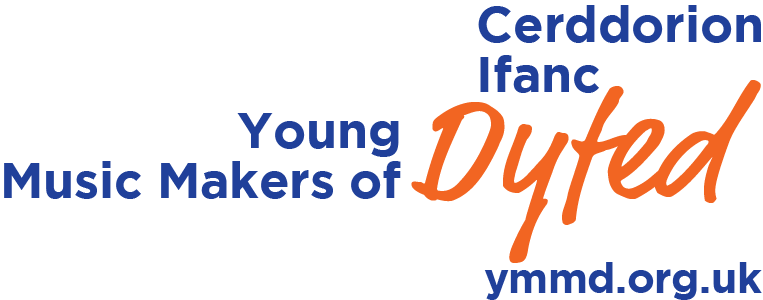 Ffurflen Gais ar gyfer Tiwtorial gyda’r Cyfansoddwr PreswylApplication Form for Tutorial with Resident Composer  Emyr Wynne Jones, Dyfed Young Composers  Cyfansoddwr Ifanc Dyfed, Llys y Nant, Ffordd Bolahaul Road, Cwmffrwd, Caerfyrddin  Carmarthen SA31 2LW  llysynant@gmail.comY Dyddiad Cau ar gyfer Cyflwyno Cais:  dydd Gwener 14 Rhagfyr 2018Deadline for Application: Friday 14 December 2018EnwNameCyfeiriad yn NyfedAddress in DyfedCyfeiriad ar gyfer Gohebiaeth(os yn wahanol)Address for Correspondence (if different)Dyddiad Geni Date of BirthFfôn Cartref Home TelFfôn SymudolMobileCyfeiriad e-bost Email AddressEnw’r Ysgol/Goleg Name of School /College  Rwy’n caniatáu i Gerddorion Ifanc Dyfed (CID) i ddefnyddio enw, lluniau a recordiad fideo fy/o fy mhlentyn mewn unrhyw ddeunyddiau hyrwyddo.	I permit Young Music Makers of Dyfed (YMMD) to use my/my child’s name and photographs or video recordings in promotional materials.I give YMMD permission to contact me by   post  email  phone with information regarding YMMD activities      opportunities for young people offered by similar organisationsI give YMMD permission to contact me by   post  email  phone with information regarding YMMD activities      opportunities for young people offered by similar organisations Rwy’n caniatáu i Gerddorion Ifanc Dyfed (CID) i ddefnyddio enw, lluniau a recordiad fideo fy/o fy mhlentyn mewn unrhyw ddeunyddiau hyrwyddo.	I permit Young Music Makers of Dyfed (YMMD) to use my/my child’s name and photographs or video recordings in promotional materials.I give YMMD permission to contact me by   post  email  phone with information regarding YMMD activities      opportunities for young people offered by similar organisationsI give YMMD permission to contact me by   post  email  phone with information regarding YMMD activities      opportunities for young people offered by similar organisations Rwy’n caniatáu i Gerddorion Ifanc Dyfed (CID) i ddefnyddio enw, lluniau a recordiad fideo fy/o fy mhlentyn mewn unrhyw ddeunyddiau hyrwyddo.	I permit Young Music Makers of Dyfed (YMMD) to use my/my child’s name and photographs or video recordings in promotional materials.I give YMMD permission to contact me by   post  email  phone with information regarding YMMD activities      opportunities for young people offered by similar organisationsI give YMMD permission to contact me by   post  email  phone with information regarding YMMD activities      opportunities for young people offered by similar organisations Rwy’n caniatáu i Gerddorion Ifanc Dyfed (CID) i ddefnyddio enw, lluniau a recordiad fideo fy/o fy mhlentyn mewn unrhyw ddeunyddiau hyrwyddo.	I permit Young Music Makers of Dyfed (YMMD) to use my/my child’s name and photographs or video recordings in promotional materials.I give YMMD permission to contact me by   post  email  phone with information regarding YMMD activities      opportunities for young people offered by similar organisationsI give YMMD permission to contact me by   post  email  phone with information regarding YMMD activities      opportunities for young people offered by similar organisations Llofnod rhiant/athro/myfyrwyrSignature parent/teacher/studentDyddiad Date